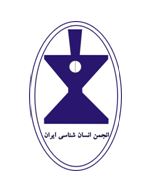 فرم مشخصات نامزدی برای عضویت در هيات مديره انجمن انسان شناسي ايران1399-1396نام و نام خانوادگی:                                                                                                شماره عضويت:                        آخرين مدرک/وضعيت تحصيلی:                                                                        رشته تحصيلی:         دانشگاه یا سازمان محل فعالیت:                                                                               رتبه علمی:#سابقه ی عضويت پيوسته انجمن انسان‏شناسي ايران  از .../.../...13 الی .../.../...13 به مدت ...... سالسوابق همکاری با انجمنمختصري از سوابق علمي، پژوهشي و آموزشي (200 تا 250 كلمه):مهمترين آثار علمي و پژوهشي (در پنج سال گذشته):1-2-3-4-5-رئوس برنامه های نامزد برای این دوره انجمن:1-2- 3-4- 5-فرم مربوطه در تاريخ...... توسط اينجانب..................... تکميل و به ايميل انجمن یا دفتر  ارسال شد                                                                  به دفتر  تحویل داده شد  امضاء:عنوانمدت عضويت(از تاريخ... تا تاريخ...)سمت/مسئوليت هاهيات مديره1-2-3-